Form B: Project ProposalHumanitarian Action Fellowship (HAF) – as part of an implementation (stream II) application with the ICRC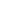 Project title Please include a project title (max. 12 words); This title will be used for all correspondence. Background and motivationPlease explain your motivation to apply for the Humanitarian Action Fellowship. How will you support the implementation & testing of the HAC project which now entered Stream II? Please mention evidence from the literature describing the scale, complexity, and drivers of the task. Research plan: Your role in the implementation project (stream II)Please describe the status of your implementation project and refer to the scientific literature or any preliminary, published or unpublished results that were obtained so far.Why is your placement critical for the progress of the implementation project?Which (HAC-)research results do you aim to implement? Where does your focus lie?Which outcomes do you want to achieve within the fellowship?Will you continue to work on the project after the fellowship?Timeline and MilestonesPlease include a detailed Gantt chart or table, outlining the timeline of your project, including key activities, major deliverables, and measurable goals.ImpactPlease answer these questions when applicable: How will the ICRC use your research results/ contribution? Which other applications do you foresee stemming from your contribution (e.g. which other organisations could benefit from it)?BibliographyPlease list all bibliographic references for the preceding sections.START PAGE COUNTProject title Background and motivationResearch planTimeline and milestonesImpactChoice of host institution please include address, contact details and - if applicable - describe visa/permit procedure required for your stay in this locationEND PAGE COUNTBibliography